Inhaltsverzeichnis – Die Welle 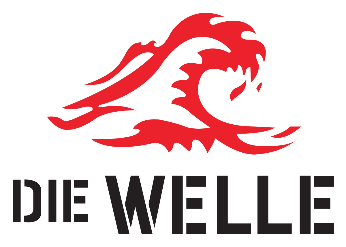 Vorlage 1KapitelSeitenangaben (von S. … bis S. …)Überschrift1234567891011121314151617